4e dag 10 km (8 juni 2023)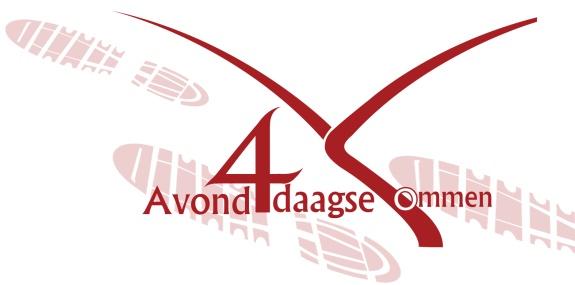 R.A.		Vanuit de kantine		R.A.		Voorbij het hekL.A.		2e bospad									R.A.		einde bospad				R.A		T-splitsing	R.A.		1e Bospad	L.A.		1e BospadR.A.		Kruising					L.A.		Voorbij het witte hek		(HessenMidden)		R.D**		Bij de verharde weg		(Arrierveldsweg)	R.D.		Op kruising                     	(Middenweg)R.A.		1e zandweg			(Oosterweg)R.A.		Bij verharde weg      	         (Fietspad/Coevorderweg)L.A.		Ná ± 800 meter 					L.A*		Coevorderweg oversteken (oranje paaltje)Ter hoogte van nr. 9a/ 9b	(bospad volgen)R.D.		Bij de slagboom (Matenweg 🡪 zandpad) Links aanhouden.Zandpad volgen c.a. 2 km 	(Arriëresweg)L.A.		1e zandpad						Op de T- splitsing links aanhoudenBij de Vecht rechts aanhouden	(oranje paaltje)Einde pad links afL.A.		Bij het zandpad		 	(Ridderinkweg)STEMPELPOSTR.D**		Op 'De Brink'					L.A.		Aan het eind van het paadje (Hardenbergerweg) 		Deze weg blijven volgen	zijwegen negerenR.A**		Aan het einde van het fietspad	 R.A.		Ná ± 80 meter					L.A.		Bij de brug					L.A.		Aan het einde van het wandelpad 	(brug over)Weg vervolgen      		(Windestraat)R.A 		Op T-splitsing          		(Haarsweg)Richting de Profit Gym20:00 uur START Defilé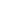 